Abstract for GdR NACRE Plenary Meeting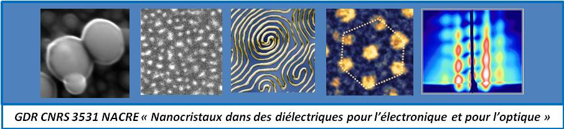 Title (Calibri 14, Bold, blue color)Author 11, author 22, etc. (Calibri 11, Bold, black) Affiliation 1 (calibri 10, black) Laboratory Name, Department Name, Line research organization or University 1, Line research organization or University 2, etc., City, CountryAffiliation 2 Abstract (no longer than 250 words (or 18 lines max. incl. figure), Calibri 11, single line spacing, black) Keywords: (4-5 keywords are required)References (max. 5): Acknowledgment: 